Arizona HEART Safe CitiesSponsored by The Arizona Department of Health Services Bureau of Emergency Medical Services and Trauma System’sSave Hearts in Arizona Registry and Education Program
A recognition for Arizona cities/communities 
that MEET or EXCEED criteria for cardiac arrest preparedness. Together we can reach the ultimate goal of the SHARE Program:  “For Arizona to have the best survival rate from
cardiac emergencies in the world”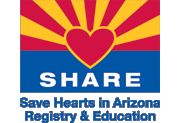 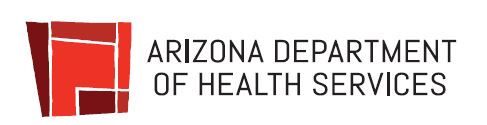 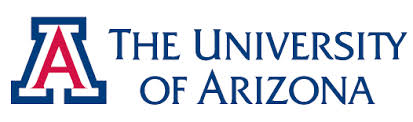 Arizona HEART Safe Recognition: A two -year designation recognizing community-based programs in Arizona - schools, places of worship, non-profit agencies, and businesses (not designated as first responders) that meet or exceed the SHARE Program’s criteria for preparedness in the event of a sudden cardiac arrest (SCA) emergency. Save Hearts in Arizona Registry and Education (SHARE): The SHARE Program was established by the Arizona Department of Health Services Bureau of Emergency Medical Services and Trauma System (ADHS-BEMSTS) in partnership with the University of Arizona Sarver Heart Center to promote a comprehensive, standardized system of out-of-hospital cardiac arrest care throughout the state, encompassing all “links” in the “chain of survival.” SHARE wants your community to be prepared if someone suddenly collapses and is unresponsive. SHARE collects and analyzes data related to all aspects of out-of-hospital cardiac arrest care. We collect information on Hands-Only CPR training, Automated External Defibrillator (AED) uses, EMS response, and post-resuscitation care in hospitals to improve survival rates from SCA. Help us strengthen the bystander link in the chain of survival: Over 2000 Arizona lives have been saved since the SHARE Program began in 2004. Strengthening the “chain of survival” includes quick bystander action: alerting the 911 system, performing immediate uninterrupted chest compressions, and rapid defibrillation. The Arizona Department of Health Services wants to recognize Arizona community-based programs that excel in their commitment to improve survival from out-of-hospital cardiac arrest. Bystander CPR can more than double the chances of surviving out-of-hospital cardiac arrest. Early CPR and rapid defibrillation saves lives!Recognized HEART Safe City/Community:•  Have a campaign to increase public awareness of SCA and encourage bystander intervention. •  Dispatchers provide pre-arrival CPR instructions. •  CPR classes are offered on a regular basis. •  Have AEDs available in high-traffic public areas, such as shopping centers, malls, sporting arenas,     schools, municipal buildings, and airports. AEDs are registered with the SHARE Program, and     maintained according to manufacturer recommendations. In addition, after an AED is used, a written     report is submitted to the ADHS-BEMSTS, per Arizona Statute 36-2262. •  EMS is participating in SHARE by submitting cardiac arrest data. •  At least one area hospital is recognized as a Cardiac Receiving or Referral CenterIf you have all of the above criteria in place, and want to commit to and be recognized under the HEART Safe city/community, please complete the application on the next page.The Arizona Department of Health Services will issue a certificate of recognition, valid for two years, for your commitment to our citizens, friends, co-workers and families, adding tremendous value to our communities. SHARE PROGRAM HEART Safe City/Community Recognition ApplicationTo obtain HEART Safe City/Community recognition, please complete this application.CHECK ONE: Original application  	Renewal application	 Date:      Official Name:Community Partner filling out form:Public Access Automated External Defibrillator Program (AED): AEDs are in schools in the city/community     	 AED(s) in the city/community are registered with SHARE. https://aed.share.arizona.edu/:       AEDs are maintained per manufacturer’s recommendations and are accessible in public places.      	 Per Arizona Revised Statute 36-2262, there is a plan for after an AED is used, that includes submitting a use report to the                Arizona Department of Health Services’ Bureau of EMS & Trauma System within 5 days. This can be done in the AED Registry. https://aed.share.arizona.edu/:       Training Program: CPR/AED training programs are offered.       EMS: EMS agencies in city/community submit cardiac arrest data to the SHARE Program. List responding agencies in your   city/community:       Hospitals: List area hospital(s) recognized as Cardiac Receiving/Referral Centers.        **HEART Safe designation is valid for 2 years. ** A renewal application must be submitted to maintain your designation.  PLEASE INCLUDE SUPPORTING DOCUMENTS (listed on next page). Send this application and scanned documents via email to Alyson Welch:  alyson.welch@azdhs.gov Thank you for helping make Arizona HEART Safe! City/Community:School District(s): (if applicable)Administration Address (street, city, zip code)       Administration Address (street, city, zip code)       Name:     	Title:     Email:      	Phone:      Address: (If different from above)      Name of Fire District or Department personnel supporting community programs (if different from person filling out application).       